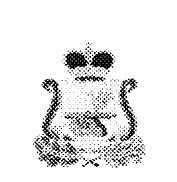 АДМИНИСТРАЦИЯ КАМЕНСКОГО СЕЛЬСКОГО ПОСЕЛЕНИЯКАРДЫМОВСКОГО РАЙОНА СМОЛЕНСКОЙ ОБЛАСТИПОСТАНОВЛЕНИЕот  31.07.2019                                № 4Об утверждении перечня имущества находящегося в муниципальной      собственности муниципального образования Каменского сельского поселения Кардымовского района Смоленской области, свободного от прав третьих лиц (за исключением имущественных прав субъектов малого и среднего предпринимательства) для предоставления его во владение и (или) в пользование на долгосрочной основе ( в том числе по льготным ставкам арендной платы) субъектам малого и среднего предпринимательства и организациям, образующим инфраструктуру поддержки субъектов малого и среднего предпринимательства    В целях реализации Федерального закона от 24.07.2007 № 209-ФЗ « О развитии малого и среднего предпринимательства  в Российской Федерации, руководствуясь Постановлением Администрации Каменского сельского поселения Кардымовского района Смоленской области от 25.04.2016 №49 «Об утверждении Порядка формирования, ведения, обязательного опубликования Перечня имущества, находящегося в муниципальной собственности муниципального образования Каменского сельского поселения Кардымовского района Смоленской области, субъектам малого  и среднего предпринимательства Администрация Каменского сельского поселения Кардымовского района  Смоленской областип о с т а н о в л я е т: 1. Утвердить Перечень имущества, находящегося в муниципальной собственности муниципального образования Каменского сельского поселения Кардымовского района Смоленской области, свободного от прав третьих лиц (за исключением имущественных прав субъектов малого и среднего предпринимательства) для предоставления его во владение  и (или) в пользование на долгосрочной основе (в том числе по льготным ставкам арендной платы) субъектам малого и среднего предпринимательства и организациям, образующим инфраструктуру поддержки субъектов малого и среднего предпринимательства, согласно приложению.             2. Постановление №98 от 23.10.2017года «Об утверждении  Перечня имущества, находящегося в муниципальной собственности муниципального образования Каменского сельского поселения Кардымовского района Смоленской области, свободного от прав третьих лиц (за исключением имущественных прав субъектов малого и среднего предпринимательства) для предоставления его во владение и (или) в пользование на долгосрочной основе (в том числе по льготным ставкам арендной платы) субъектам малого и среднего предпринимательства и организациям, образующим инфраструктуру поддержки субъектов малого и среднего предпринимательства, согласно приложению.           3. Контроль исполнения настоящего постановления  оставляю за собой.4. Постановление вступает в силу со дня его подписания.Глава муниципального образования                                       В.П.ШевелеваКаменского  сельского поселенияКардымовского района Смоленской областиПЕРЕЧЕНЬимущества, находящегося в муниципальной собственности муниципального образования  Каменского  поселения Кардымовского района Смоленской области, свободного от прав третьих лиц (за исключением имущественных прав субъектов малого и среднего предпринимательства) для предоставления его во владение  и (или) в пользование на долгосрочной основе (в том числе по льготным ставкам арендной платы) субъектам малого и среднего предпринимательства и организациям, образующим инфраструктуру поддержки субъектов малого и среднего предпринимательстваПриложениек постановлению Администрации Каменского сельского поселения Кардымовского района Смоленской области                                      от  31.07.2019  №  4№ 
п/пНаименование объектаБалансодержательРеестровый 
номер    

Адрес (местонахождение)Технические характеристики объекта Информация об имущественных правах субъектов малого и среднего предпринимательства№ 
п/пНаименование объектаРеестровый 
номер    

Адрес (местонахождение)Технические характеристики объекта 12345671 Земельный участок  Администрация    Каменского сельского поселения Кардымовского района Смоленской области1/02/03/12/0016/113Каменское сельское поселениеСмол. обл. Кард. р-н, д.Каменка«Вид права: общая долевая собственность, доля в праве 37500000кв.м., кадастровый номер 67:10:0000000:113, назначение объекта: земли сельскохозяйственного назначения, для сельскохозяйственного производства» нет